Уважаемые жители и гости Тулунского района!С 8.00 часов 3 мая до 08.00 часов 17 июня 2024 года на территории г. Тулуна и Тулунского района вводится особый противопожарный режим! Соблюдайте требования пожарной безопасности!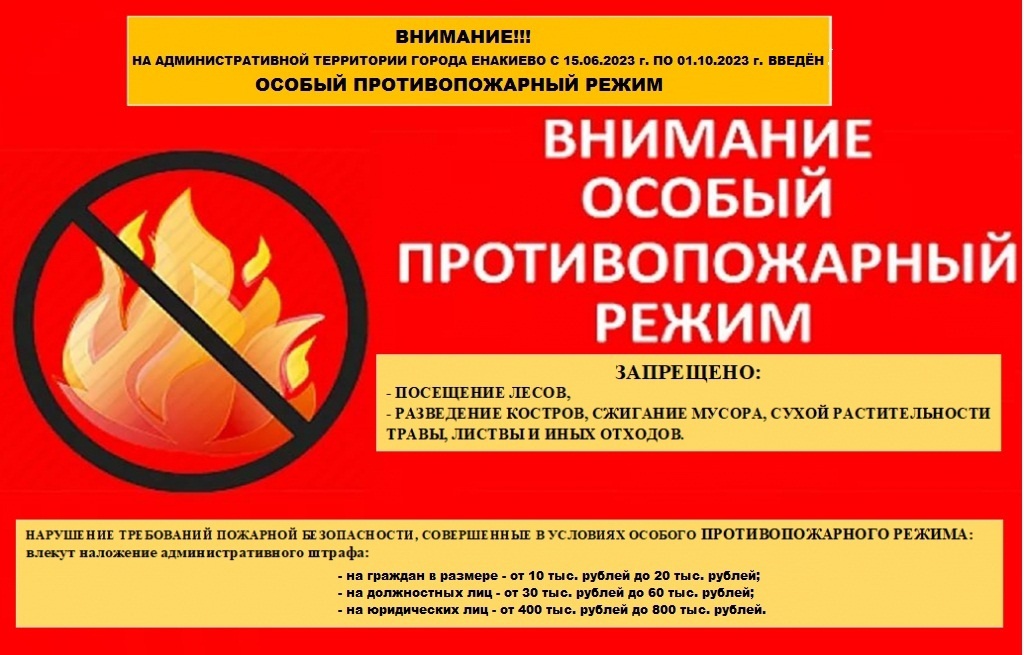 В СЛУЧАЕ ВОЗНИКНОВЕНИЯ ПОЖАРА ЗВОНИТЕ ПО ТЕЛЕФОНАМ: 101, 112Начальник пожарной части №113ОГКУ «Пожарно-спасательная служба Иркутской области»Петров С.Н.